Instituto Politécnico Nacional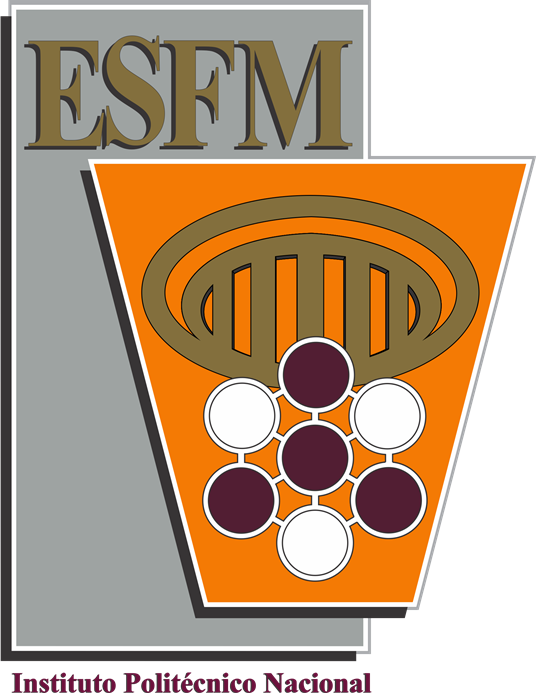 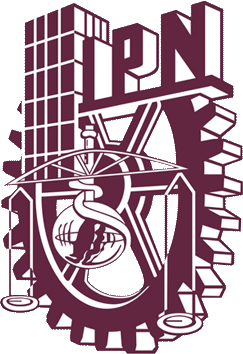 SUBDIRECCIÓN DE SERVICIOS EDUCATIVOS E INTEGRACIÓN SOCIALDepartamento de Extensión y Apoyos Educativos.FORMATO DE EVALUACIÓN DEL PRESTADOR DE SERVICIO SOCIALNombre del Prestador: Boleta: 	Programa Académico: No. de Registro: 	Periodo de Servicio Social del  al ESTIMADO PRESTATARIO SOLICITAMOS AMABLEMENTE SU COLABORACIÓNMARQUE CON UNA CRUZ LOS PUNTOS A QUE FUE ACREEDOR EL PRESTADOR POR CADA FACTOR.Observaciones: Prestatario: Nombre del Programa: FACTORPARÁMETROPUNTOSCALIDAD DEL TRABAJOGRADO DE PRECISIÓN Y CONFIABILIDADREALIZA TRABAJOS EXCELENTES.REALIZA TRABAJOS BUENOS CON UN MÍNIMO DE ERRORES.COMETE ERRORES FRECUENTEMENTE.COMETE ALTO GRADO DE ERRORES.100959085APLICACIÓN DE CONOCIMIENTOSACTITUD DE RESOLVER ADECUADAMENTE LAS CIRCUNSTANCIAS DEL TRABAJOEJECUTA ADECUADAMENTE LAS ACCIONES ENCOMENDADAS.REQUIERE OCASIONALMENTE DE ASESORÍA PARA EJECUTAR LAS ACCIONES ENCOMENDADAS.REQUIERE DE CONSTANTE ASESORÍA PARA EJECUTAR LO ASIGNADO.NO TIENE NOCIÓN ALGUNA PARA EJECUTAR LO ASIGNADO100959085ADQUISICIÓN DE CONOCIMIENTOSAPTITUD DE APRENDER APLICAR LAS POLÍTICAS, NORMAS ESTABLECIDAS, ASÍ COMO, TÉCNICAS PROFESIONALES ESPECÍFICASENTENDIMIENTO ADECUADO DE LAS INSTRUCCIONES ESTABLECIDAS PARA SU ACCIÓN.ENTENDIMIENTO PARCIAL DE LAS INSTRUCCIONES REQUIRIENDO ASESORÍA OCASIONALMENTE.PERCEPCIÓN INADECUADA DE LAS INSTRUCCIONES REQUIRIENDO ASESORÍA CONSTANTE.APLICACIÓN CONSTANTE DE ACCIONES ERRÓNEAS EN BASE A LAS INSTRUCCIONES, REQUIRIENDO QUE EL ASESOR EFECTUÉ NUEVAMENTE LA INSTRUCCIÓN.100959085DISCIPLINAGRADO EN QUE ACATA DISPOSICIONES DE SUPERIORESSE SUJETA A LAS INDICACIONES ESTABLECIDAS.OCASIONALMENTE PONE OBJECIONES A LAS INDICACIONES.CON FRECUENCIA MANIFIESTA INCONFORMIDAD.NO CUMPLE O EVADE LAS INSTRUCCIONES.100959085PRESENTACIÓN PERSONALSU HIGIENE PERSONAL FUE EXCELENTE.OCASIONALMENTE SE PRESENTO SUCIO.CON FRECUENCIA SE PRESENTO SUCIO.CONSTANTEMENTE SE PRESENTO SUCIO Y DESALIÑADO.100959085INICIATIVADISPOSICIÓN PARA PROPONER Y LLEVAR A LA PRÁCTICA IDEAS RELEVANTES REFERENTES A LAS ACTIVIDADESREALIZO APORTACIONES IMPORTANTES PARA MEJORAR SU LABOR AFRONTANDO CONSTRUCTIVA Y ESPONTÁNEAMENTE LOS PROBLEMAS.EVENTUALMENTE HIZO APORTACIONES SIGNIFICATIVAS.SE LIMITA A REPORTAR ANOMALÍAS.SE CONCRETA A SEGUIR RÍGIDAMENTE LAS RUTINAS ESTABLECIDAS.100959085RELACIONES INTERPERSONALESACTITUD QUE ASUME EL PRESTADOR FRENTE A SUS SUPERIORES Y COMPAÑEROSMANTIENE ACERTADAS RELACIONES.OCASIONALMENTE TIENE INADECUADAS RELACIONES.FRECUENTEMENTE MANIFIESTA INCONFORMIDAD.NO CUMPLE O EVADE LAS INSTRUCCIONES.100959085SUMA TOTAL DE PUNTOSSUMA TOTAL DE PUNTOS